Boekentrein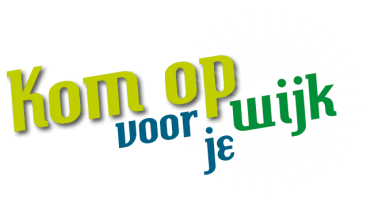 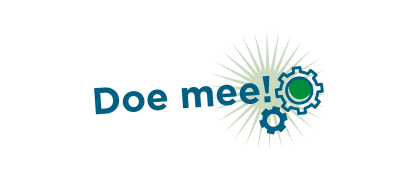 Datum aanvraag: Contactgegevens van de school:School: Naam contactpersoon: Straat en nummer:Postcode:			Gemeente: Tel/gsmE-mail: 1. Welke activiteiten gaan jullie organiseren rond lezen en voorlezen? Bedenk er minstens drie die je tijdens een schooljaar kan organiseren.  Criteria die meespelen zijn:
* diversiteit in activiteit, leeftijd, talen
* betrokkenheid van buurtverenigingen en –bewoners, ouderwerkingen, opvang of andere organisaties in en rond de school
* koppeling aan bestaande taalinitiatieven of lessen op school
* Activiteiten waarin het thema van de jeugdboekenweek is verwerkt, zijn een pluspunt.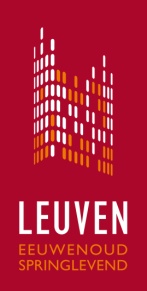 2. Hoe plannen jullie de boekentrein te gebruiken in de volgende schooljaren? 3. Waar gaan jullie de boekentrein plaatsen? Omwille van weerbestendigheid komen enkel overdekte plaatsen in aanmerking. 
De afmetingen van de trein zijn 155 cm hoog, 140 cm lang en 100 cm breed. Datum:…………………………………………………………..Naam en handtekening							Gelieve dit formulier vóór 20 februari ingevuld terug te sturen naar 
stad Leuven, gebiedsgerichte werking, Prof. Van Overstraetenplein 1, 3000 Leuven of te mailen naar wijkmanagement@leuven.be 